Université Batna 2                                                                                                                                                                                                      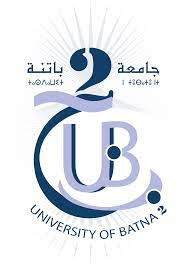 Faculté de technologie                                                                                                                                                                                                Département d’électrotechnique	Cycle : LMD                                                                                                                                                                Spécialité : Electromécanique                                                                                                                                            2021/2022      	 	                                                                                                              	                                             Module : Conversion de l'énergie                                                                                                                                       Semestre 4EXAMENChoisir la bonne réponse :Quelles sont les grandeurs qui permettent de caractériser  l’énergie:Modification la température ; vitesse et composition chimique.Modification la température ; vitesse et énergie combustion. Modification la température ; vitesse et composition chimique ; atomique.L’énergie éolienne dépend du :Vent.Soleil.Soleil et vent.Conditions météorologiques.  Indiquer l’unité du symbole [J] :Unités d’énergie.Unités puissance.Unités de travaille.Indiquer le type du moteur pas à pas:A aimant permanent et hybride.Machines asynchrones. Machines synchrones.Réluctance variable. Désigne le processus physique qui consiste à transformer l’énergie lumineuse en énergie électrique par transfert de l’énergie des photons aux électrons d’un matériau:L’énergie photovoltaïque.L’énergie thermique. L’énergie éolienne.Que représente le schéma ci-dessous :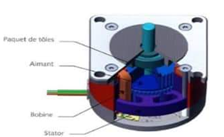 Vue d’un Moteur hybride.Vue d’un Moteur pas à pas à aimant permanent.Vue d’un Moteur à reluctance variable.  Indiquer s’il y a conversion continu /continu et continu/alternatif le pour les convertisseurs statiques :OuiNonIndiquer la première génération de technologies de photovoltaïque :Silicium amorphe,Silicium monocristallin,Les cellules multi jonction.Le convertisseur joue le rôle d’interface entre une source alternative et une charge alimentée en continu:continu /continucontinu/alternatif alternatif / continuLe schéma ci-dessous représente :Un contacteur de puissance.Un contacteur auxiliaire.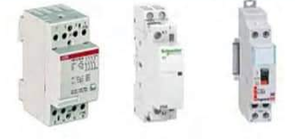 Citer les deux parties qui composent un contacteur. 12. En se référant au bilan de puissance du moteur, citer les pertes dans le rotor et dans le stator.